Rapport d’activité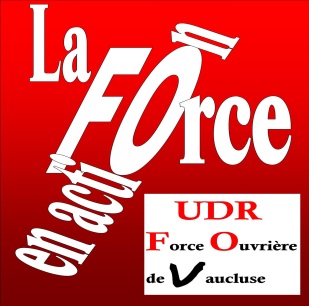 Depuis notre dernière assemblée générale tenue le 19 juin 2014, l’UDR-FO de Vaucluse a dû faire face à l’adversité en veillant à ce que les malheurs qu’elle connaissait n’entravent en rien son fonctionnement et son activité.Le 14 août 2014, notre Camarade Yves ORTIZ nous quittait. C'était un homme de confiance, un militant fidèle, apprécié de tous, représentant FO dans de nombreuses structures sociales comme la Caisse d’Allocations Familiales, les HLM, le CODERPA. Ce militant à l’activité débordante était aussi notre trésorier. Le 3 décembre 2014, notre Camarade Claude JENET nous quittait à son tour. Chacun sait le rôle important qu’il a eu dans notre Organisation Syndicale. Claude était un humaniste, déterminé, fidèle, profondément attaché à la liberté et à l’indépendance du mouvement syndical.Pour lui, la lutte des classes, la révolte contre les injustices, la démocratie et la République n’étaient pas que des slogans, mais des principes et une pratique.Claude aura lutté toute sa vie et jusqu’au dernier moment. C’était notre Président.Peu avant le décès de Claude, notre Camarade Laure, notre Secrétaire, fait une mauvaise chute qui la contraint à des soins qui vont l’éloigner de toute activité durant 6 mois.Le Conseil d’Administration du 5 décembre 2014 décide que l’UDR-FO de Vaucluse doit continuer et me demande de suppléer à l’absence du Président jusqu’au renouvellement de nos instances et à celle temporaire de la Secrétaire.Je remercie tous les membres du Conseil d’Administration pour l’aide qu’ils m’ont apportée.Le Bureau Départemental étant décimé Michèle PEYRON et Christian DIEUDONNE ont accepté de venir le renforcer malgré les nombreuses occupations qu’ils ont par ailleurs et je les en remercie.Je tiens également à préciser que Laure m’a été d’un précieux secours. Durant les six mois de son absence, je n’ai cessé de la solliciter téléphoniquement. Malgré les soins et la douleur, elle m’a toujours répondu avec le sourire, donné les bons conseils. Merci Laure.Malgré les difficultés l’UDR-FO de Vaucluse a été présente dans toutes les actions :Le 30 septembre 2014 nous avons participé au rassemblement devant la préfecture de Vaucluse pour : dénoncer une politique néfaste aux retraités, dénoncer l’augmentation de la TVA,  dénoncer la suppression de la demi-part supplémentaire pour les parents isolés, pour les veufs ou veuves n’ayant pas élevé seuls leurs enfants,  s’opposer à la fiscalisation des majorations de pensions accordées aux retraités qui ont élevé trois enfants ou plus S’opposer au gel des pensions et retraites, réclamer le retour à une revalorisation annuelle des pensions au 1er janvier de l’année, exiger l’amélioration du pouvoir d’achat,exiger une réelle prise en charge de la perte d’autonomie  dans le cadre de la Sécurité Sociale de 1945, conformément à ses principes : « De chacun selon ses moyens, à chacun selon ses besoins ».C’était la dernière apparition publique de notre regretté Président Claude JENET.Le 17 mars 2015, dans le cadre de la journée natio-nale de mobilisation des retraités, nous avons refusé la proposition de la CGT consistant à appeler les retraités à se rassembler devant l’Union Patronale Vauclusienne avec demande de rencontre du fait que les négociations sur les retraites complémentaires venaient de commencer. Pour nous, il n’était pas question de nous inscrire dans une action contraire aux directives nationales.Nous avons appelé les retraités à se rassembler devant la préfecture de Vaucluse.Une délégation de l’UDR-FO de Vaucluse a été reçue par Madame Magali SPANIOL, Chef de Cabinet, à laquelle nous avons remis une motion reprenant l’ensemble de nos revendications.Cette motion nous l’avons également envoyée à l’ensemble des députés et sénateurs de Vaucluse. Un seul nous a répondu : le sénateur DUFAUT pour nous dire que le retour à la retraite à 60 ans est une revendication irréaliste, qu’il faudra reculer encore l’âge de départ à la retraite au prétexte que d’autre pays le font et que l’on vit plus longtemps.Inutile de vous dire qu’il ne nous a pas convaincus.Le 9 avril 2015, nous étions une nouvelle fois dans la rue, aux côtés des salariés actifs, pour dénoncer l’austérité et exiger la prise en compte de nos légitimes revendications.Mes Camarades, nous ne pouvons plus accepter la dégradation continuelle de notre pouvoir d’achat qui est aujourd’hui inférieur à ce qu’il était en 2007.Nous ne pouvons plus accepter que 10% des retraités vivent sous le seuil de la pauvreté.Nous en avons assez des multiples attaques que nous subissons de la part de ce gouvernement qui affiche, sans complexe, son amour pour les entreprises et dans le même temps son profond  désamour pour les retraités. OUI, nous refusons que notre niveau de vie continue à se dégrader.En exigeant la revalorisation des retraites, le retour de la retraite à 60 ans, l’abandon des mesures fiscales rétrogrades et la prise en charge de la perte d’autonomie par la sécurité sociale, nous menons un combat juste et légitime.Notre activité ne s’est pas résumée à la défense de nos revendications.Le 19 février 2015, nous avons convié nos adhérents à partager la traditionnelle galette. Le 1er mai 2015, nous avons participé au rassemblement organisé par l’Union Départementale. Un rassemblement qui revêtait cette année un caractère particulier. En effet, un hommage a été rendu à notre Camarade Claude JENET, en présence de son épouse Nicole. Désormais l’Union Départementale porte le nom de « Bourse du Travail Claude JENET ». L’UDR-FO de Vaucluse tient à dire à Jean-Luc BONNAL et à la Commission Exécutive de l’UD combien elle est sensible à cette initiative qui est une reconnaissance d’un militant exceptionnel mais aussi un rappel de l’histoire syndicale.Nous avons également deux commissions de travail dont l’activité vous sera présentée par nos Camarades Hortense et Jean.Ces commissions se réunissent régulièrement et rendent compte de leur activité au Conseil d’Administration.Elles font un travail remarquable.Le Conseil d’Administration, constatant que certains Camarades, cotisant depuis plusieurs décennies, ne peuvent plus se déplacer pour nous rendre visite, ni participer à nos animations, ni à nos assemblées générales, a décidé de créer avec eux des liens relation-nels afin de leur témoigner que la solidarité, la fraternité, l’amitié ne sont pas des mots creux, mais le ciment qui unit les adhérents FORCE OUVRIERE. Nous leur rendrons une visite amicale.En plus des activités que je viens d’évoquer, nous publions trimestriellement une revue « Le POTE Agé » et mettons régulièrement à jour notre site internet qui reçoit entre 300 et 400 visites par mois.Nous apercevant que l’UDR-FO de Vaucluse n’était pas couverte par le contrat d’assurance de la Confédération, nous avons souscrit un contrat d’assurance auprès de la MACIF pour nos diverses activités.Pour terminer, je remercie l’Union Départementale pour le soutien qu’elle nous apporte et les excellents rapports que nous entretenons